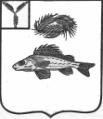 СОВЕТДЕКАБРИСТСКОГО МУНИЦИПАЛЬНОГО ОБРАЗОВАНИЯЕРШОВСКОГО РАЙОНА САРАТОВСКОЙ ОБЛАСТИРЕШЕНИЕот 19.11.2019 г.									№ 67-172«О внесении изменений и дополненийв решение Совета от 19.12.2016 г. № 8-29«Об утверждении Положения о денежномвознаграждении депутатов, членов выборныхорганов местного самоуправления,выборных должностных лиц местногосамоуправления, денежном содержании иразмерах оплаты труда муниципальныхслужащих Декабристского МО»»	В соответствии со ст. 37 ФЗ № 131-ФЗ «Об общих принципах организации местного самоуправления в РФ», в соответствии с решением Совета от 19.11.2019 № 67-171 «О внесении изменений и дополнений в решение Совета Декабристского МО от 14.12.2018 № 51-139 «О бюджете Декабристского муниципального образования Ершовского муниципального района Саратовской области на 2019 год», руководствуясь Уставом Декабристского МО, Совет Декабристского МОРЕШИЛ:Внести в приложение к решению Совета Декабристского МО от 19.12.2016 г. № 8-29 «Об утверждении Положения о денежном вознаграждении депутатов, членов выборных органов местного самоуправления, выборных должностных лиц местного самоуправления, денежном содержании и размерах оплаты труда муниципальных служащих Декабристского муниципального образования»», следующие изменения:В приложении № 1 к Положению цифры «35000,00» заменить цифрами «36365,00»;В приложении № 2 к Положению цифры «5190-00», «3457-00», «2786-00» заменить цифрами «5393-00», «3592-00», «2895-00».Настоящее решение подлежит обнародованию и размещению на официальном сайте Декабристского муниципального образования и распространяется на правоотношения возникшие с 1 октября 2019 года.Глава	Декабристского МО						М.А.Полещук